Опорный лист урока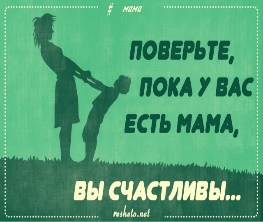 «Ребенок перед тем как родиться, сказал Богу:                                                                                            - Мне страшно, а вдруг я не смогу?…                                              – Сможешь. Я дам тебе Ангела-Хранителя…                                                                                                  — А как его зовут?…                                                                                             – Неважно, ты будешь называть его «Мама».Р.Киплинг
                                                                                                                                            Дата ______________________Тема урока ________________________________________________________________________________Цель урока: обобщить и систематизировать___________________________________________, отработать практические умения и навыки   ____________________________________________в  формате ОГЭ.Работа с текстом (текст размещён на отдельном листе)Фрагмент словарной статьи («Толковый словарь русского языка» под ред. Ожегова С.И.).. Материнская (-ое). 1. см. мать. 2. Свойственный матери, такой, как у матери. Окружить кого-н. материнской любовью, заботой. По-матерински (нареч.) относится к кому-н. 3. Такой, к-рым порождается, от которого образуется что-н., исходный (спец.). Материнская особь. Материнское растение. Материнская горная порода. Материнская фирма (та, от к-рой отделилась фирма, ей подчинённая).Фрагмент словарной статьи («Словарь эпитетов  русского языка» под ред. Горбачевич К.С.). Материнская любовь. Безграничная, великая, вечная, нежная, всепрощающая, истинная, кроткая, особенная, простая, радостная, светлая, удивительная, яркая. Фрагмент словарной статьи («Словарь синонимов  русского языка» под ред. Александровой З.Е.). Материнская любовь. Сердце, чувство, забота, преданность, благополучие, ласка, верность, понимание. Оцени свою деятельность на уроке: Домашнее задание: Допиши текст о счастье, выстроив его в форме сочинения-рассуждения в формате ОГЭОцени степень удовлетворённости от урока: жёлтый стикер – доволен уроком; фиолетовый стикер – не испытал положительных эмоций на уроке. Смысл(задание ОГЭ с развёрнутым ответом) Синтаксис(задания ОГЭ с кратким ответом)I. Замените словосочетание материнская любовь на синонимичное с другим видом подчинительной связи _______________________________________________. Оформите кластер ассоциаций со словосочетанием «Материнская любовь»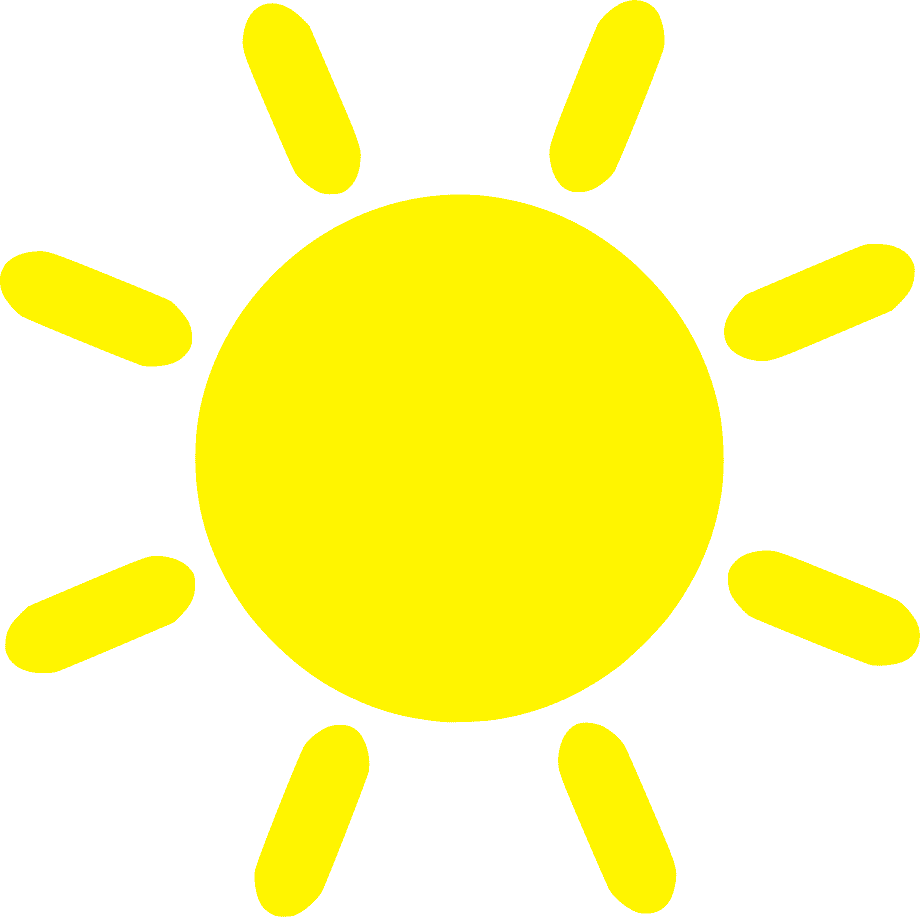  II. Укажите варианты ответов, в которых дано верное утверждение.______________________________ Ш.  Укажите цифры, на месте которых должны стоять запятые:______________________________1V. Установите, какие из высказываний соответствует содержанию текста. Запишите их номера: __________________________V. Укажите варианты ответов, в которых дано верное объяснение написания выделенного слова. Запишите их номера_______________________________.V1. Укажите номера предложений, в которых есть метафора:_____________________________________V11. В предложениях 34-43 найдите слово с лексическим значением «дороги», запишите его ____________________.V111. Напишите мини-сочинение «Насколько важна любовь матери для каждого из нас» (5-6 предложений).V111. Напишите мини-сочинение «Насколько важна любовь матери для каждого из нас» (5-6 предложений).